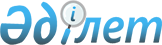 О внесении изменений в постановление Правительства Республики Казахстан от 26 июля 2000 года N 1126Постановление Правительства Республики Казахстан от 11 июня 2001 года N 796

      Правительство Республики Казахстан постановляет: 

      1. Внести в постановление Правительства Республики Казахстан от 26 июля 2000 года N 1126 P001126_ "О выделении средств из резерва Правительства Республики Казахстан" следующие изменения: 

      в пункте 1-1 слова "обеспечить возврат выделенных средств в республиканский бюджет" заменить словами "в установленном законодательством порядке предусмотреть в областном бюджете на соответствующий год трансферты в республиканский бюджет в сумме 24 755 500 (двадцать четыре миллиона семьсот пятьдесят пять тысяч пятьсот) тенге.";      в пункте 2 слово "кредитного" исключить.      2. Настоящее постановление вступает в силу со дня подписания.     Премьер-Министр     Республики Казахстан     (Специалисты: Мартина Н.А.,                   Горяева В.В.)
					© 2012. РГП на ПХВ «Институт законодательства и правовой информации Республики Казахстан» Министерства юстиции Республики Казахстан
				